潛水鐘與蝴蝶 (電影)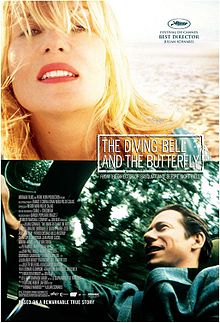 Le Scaphandre et le Papillon 基本資料： 導演 ：朱利安·許納貝 監製 ：凱斯琳·甘迺迪、強·奇里克 編劇 ：（回憶錄）尚-多明尼克·鮑比、      （劇本）朗諾·哈伍德 原著 ：潛水鐘與蝴蝶 主演 ：馬修·亞瑪希、艾曼紐·瑟妮、瑪麗-喬絲·       克羅傑、麥斯·馮·西度 製片商 ：（法國）百代電影公司 片長 ：112 分鐘 《潛水鐘與蝴蝶》（法語：Le Scaphandre et le Papillon），2007年法國電影，由朱利安·許納貝執導。改編自尚-多明尼克·鮑比的同名回憶錄，由馬修·亞瑪希詮釋主人翁尚-多明尼克·鮑比，其他演員包括艾曼紐·瑟妮、瑪麗-喬絲·克羅傑與麥斯·馮·西度。《潛水鐘與蝴蝶》佳評如潮，導演朱利安·許納貝獲得2007年坎城影展最佳導演獎，隨後影片橫掃多項影評人協會，另外榮獲第65屆金球獎最佳外語片獎與第80屆奧斯卡金像獎4項大獎提名。劇情：影片片頭先以尚-多明尼克·鮑比的視角開起，敘述正值42歲壯年的鮑比突然全身中風陷入昏迷，在3個禮拜後甦醒，不過被診斷出得到閉鎖症候群 (Locked-in Syndrome)，全身癱瘓僅僅剩下左眼可以活動。不過鮑比的意識清楚，在語言治療師所研發的語言表達系統下，鮑比藉由眨眼的動作透露要表達的意思。由於鮑比在病發前為時尚雜誌《ELLE》的總編輯，他曾與出版社協議要出一本書，鮑比便因此透過眨眼的動作寫下一生的回憶錄。劇情接著以鮑比的現況以及回憶交錯，描述著鮑比以往的風流韻事，與妻兒的互動，與父親的情深、與醫院治療師的互動情誼。片尾鮑比完成了他的回憶錄，由妻子口述外界的反應評價。出版後第十天，鮑比與世長辭。以上資料節錄自《維基百科》